О проведении конкурса на лучшее новогоднее оформление«Любимое сельское поселение в праздничном наряде»В целях праздничного оформления в преддверии Нового 2024 года, привлечения населения к непосредственному участию в формировании эстетики окружающей среды, Исполнительный комитет Степноозерского сельского поселения Нурлатского муниципального района Республики Татарстан ПОСТАНОВИЛ:Провести на территории Степноозерского  сельского поселения в период с 10 по 30 декабря 2023 года конкурс на лучшее новогоднее оформление «Любимое сельское поселение в праздничном наряде».Утвердить прилагаемое Положение о конкурсе на лучшее оформление «Любимое сельское поселение в праздничном наряде».      3. Настоящее постановление вступает в силу со дня его официального опубликования.Руководитель Исполнительного комитета  Степноозерского сельского поселения Нурлатского муниципального района РТ                                                              А.М.Шакирова         Приложение № 1          к постановлению        Исполнительного комитета        Степноозерского сельского поселения                           Нурлатского муниципального района РТ        от 18.12.2023г. №27ПОЛОЖЕНИЕо конкурсе на лучшее новогоднее оформление «Любимое сельское поселение в праздничном наряде»1. Общие положения1.1. Настоящее Положение определяет порядок проведения и условия конкурса на лучшее новогоднее оформление «Любимое сельское поселение в праздничном наряде» (далее – Конкурс).2. Цели проведения Конкурса:- привлечение жителей, индивидуальных предпринимателей и организаций сельского поселения к новогоднему оформлению и декорированию витрин, окон, фасадов зданий, фасад магазинов, интерьеров, дворовых территорий с использованием световой иллюминаций;- поддержка лучших художественно-оформительских решений, оригинальных идей, новаторских подходов по созданию эстетически привлекательной новогодней среды;- создание праздничной новогодней атмосферы для жителей и гостей села; 3. Организаторы КонкурсаОрганизаторами Конкурса является  Исполнительный комитет Степноозерского сельского поселения Нурлатского муниципального района РТ (далее - организаторы Конкурса).4. Участники КонкурсаВ конкурсе принимают участие организации и учреждении (всех форм собственности), осуществляющие свою деятельность в Степноозерском  сельском поселении, индивидуальные предприниматели, а также инициативные жители домовладений (далее Участники конкурса).5. Условия проведения Конкурса5.1. Конкурс проводится по номинации:«Новогодняя сказка» - лучшее украшение фасадов, входных групп, зданий, прилегающих и придомовых территорий по группам:а) магазины;б) общеобразовательные учреждения – школы и учреждения культурыв) инициативные жители частных домовладений.5.2. До 25 декабря 2023 года организаторы рассылают в адрес руководителей предприятий и организаций, расположенных на территории Степноозерского сельского поселения, положение о Конкурсе, размещают его на официальном сайте, в средствах массовой информации.5.4. С 10 декабря по 25 декабря 2023 года организаторы принимают заявки на участие в Конкурсе.6. Порядок представления и рассмотрения конкурсных материалов6.1. Заявки участниками конкурса представляются Исполком Степноозерского сельского поселения Нурлатского муниципального  района РТ  по адресу: с. Степное Озеро ул.Школьная д.23.6.2. Конкурсные материалы представляются в виде текстовых пояснительных записок или фото и видео материалов, отражающих благоустройство территорий, в том числе освещение улиц и подсветку зданий, и других информационных материалов.6.3. В случае представления на конкурс материалов только от одного участника, конкурс считается несостоявшимся.6.4. Срок представления конкурсных заявок - не позднее 25 декабря 2023г.7. Критерии оценки конкурса:- комплексное художественное решение (дизайн) оформления объектов и прилегающих территорий с новогодними атрибутами и символикой;- уникальность идей праздничного оформления;- использование световых элементов, праздничной иллюминации;- использование нестандартных технических решений в оформлении;- оформление прилегающей территории к организации с учётом новогодней (наличие украшенных елей, гирлянд на деревьях, скульптурных композиций, ледяных или снежных фигур, сказочных персонажей, горок и т.д.);- оригинальность конструкций, их эстетическое оформление;- участие общественности, жителей в новогоднем оформлении.8. Итоги конкурса 8.1. Итоги конкурса подводит общим голосованием населением в мессенджерах Ватсап в группах населения 8.2. Выезд конкурсной комиссии по заявкам состоится с 20 декабря по 25 декабря 2023 года, подведение итогов конкурса состоится 30 декабря 2023 года.     8.3. Победителями признаются Участники конкурса, набравшие наибольшее количество баллов.8.4. По результатам конкурса предусмотрено три призовых места в каждой группе Участников конкурса, которые будут присуждаться в соответствии с набранным количеством баллов.8.5.Участники, признанные победителями конкурса в каждой группе, награждаются дипломами и поощрительными призами.8.6. Информация об итогах Конкурса подлежит официальному опубликованию и размещению на официальном сайте Нурлатского муниципального района.ИСПОЛНИТЕЛЬНЫЙ КОМИТЕТСТЕПНООЗЕРСКОГО СЕЛЬСКОГО ПОСЕЛЕНИЯ НУРЛАТСКОГО МУНИЦИПАЛЬНОГО РАЙОНА
РЕСПУБЛИКИ  ТАТАРСТАНИСПОЛНИТЕЛЬНЫЙ КОМИТЕТСТЕПНООЗЕРСКОГО СЕЛЬСКОГО ПОСЕЛЕНИЯ НУРЛАТСКОГО МУНИЦИПАЛЬНОГО РАЙОНА
РЕСПУБЛИКИ  ТАТАРСТАН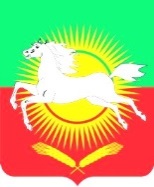 ТАТАРСТАН РЕСПУБЛИКАСЫНУРЛАТ МУНИЦИПАЛЬ РАЙОНЫБИКҮЛЕ АВЫЛ ҖИРЛЕГЕБАШКАРМА КОМИТЕТЫТАТАРСТАН РЕСПУБЛИКАСЫНУРЛАТ МУНИЦИПАЛЬ РАЙОНЫБИКҮЛЕ АВЫЛ ҖИРЛЕГЕБАШКАРМА КОМИТЕТЫПОСТАНОВЛЕНИЕКАРАР         №27                                                                         «18 » декабря  2023г.         №27                                                                         «18 » декабря  2023г.         №27                                                                         «18 » декабря  2023г.         №27                                                                         «18 » декабря  2023г.         №27                                                                         «18 » декабря  2023г.